Poradnia Psychologiczno-Pedagogiczna Nr 7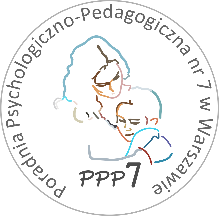 02-524 Warszawa, ul. Narbutta 65/71,  tel. 0 22 849 99 98, 0 22 849 98 03www.ppp7.pl , poradnia@ppp7.pl ZAJĘCIA OGÓLNOROZWOJOWEdla dzieci w wieku 5-6 lat i uczęszczających do I klasy SPOd września 2023 r. rozpoczynamy zajęcia ogólnorozwojowe z elementami integracji sensorycznej i terapii pedagogicznej dla dzieci 5-6 letnich i uczęszczających do I klasy szkoły podstawowej. Celem zajęć będzie wspieranie rozwoju poznawczego, emocjonalnego, komunikacji społecznej oraz motoryki małej. W miarę potrzeb oferujemy również konsultacje dla rodziców dzieci uczęszczających na terapię.Spotkania odbywają się raz w tygodniu. termin zajęć:	czwartek 
 I grupa   13.00 – 14.00
II grupa   14.00 – 15.00osoby prowadzące: Magdalena Orkisz-Koleśnikow – psycholog, terapeuta SI                                   Katarzyna Hańczewska – pedagog specjalny, pedagog terapii pedagogicznej Zapisy na zajęcia przyjmowane będą po wcześniejszej kwalifikacji przez psychologa.